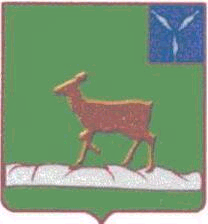 ИВАНТЕЕВСКОЕ РАЙОННОЕ СОБРАНИЕИВАНТЕЕВСКОГО МУНИЦИПАЛЬНОГО РАЙОНАСАРАТОВСКОЙ ОБЛАСТИДвадцать четвертое заседание	   	проект РЕШЕНИЕ №                       от  3 марта 2023 годас. ИвантеевкаО внесении изменений и дополненийв решение районного собранияот 18.08.2017 года №58«Об утверждении местных нормативовградостроительного проектированиямуниципальных образованийИвантеевского муниципального района Саратовской области»В соответствии  с  Градостроительным кодексом Российской Федерации от 29.12.2004 г. №190-ФЗ, Федеральным законом  от 06.03.2003 г. №131-ФЗ «Об общих принципах организации местного самоуправления в Российской Федерации» и на основании Устава Ивантеевского муниципального района, Ивантеевское  районное Собрание РЕШИЛО:  	1. В  Приложение №1 (Бартеневское муниципальное образование), Приложение №2 (Знаменское муниципальное образование),                Приложение №3 (Ивантеевское муниципальное образование),   Приложение №4 (Чернавское муниципальное образование) к решению районного Собрания от 18.08.2017 года  №58 «Об утверждении местных нормативов градостроительного проектирования муниципальных образований Ивантеевского муниципального района Саратовской области» внести следующие изменения и дополнения:	1.1. Раздел II. Основная часть дополнить таблицей 2.19. следующего содержания:«2.19. Предельные значения расчетных показателей минимально допустимого уровня обеспеченности и максимально допустимого уровня территориальной доступности объектов образования Примечание.Для сельских населенных пунктов с численностью населения менее 200 человек следует предусматривать дошкольные организации малой вместимости, объединенные с начальными классами. Минимальную обеспеченность населения такими организациями и их вместимость следует принимать по заданию на проектирование в зависимости от местных условий.При отсутствии территории для размещения общеобразовательной организации нормативной вместимости в границах радиуса доступности 500 м допускается размещение такой организации на расстоянии транспортной доступности, которая составляет 15 минут для учеников общеобразовательных организаций I уровня (начальное общее образование) и 30 минут для учеников общеобразовательных организаций II–III уровней (основное общее и среднее общее образование).Оптимальный пешеходный подход учащихся   к   месту   сбора   на   остановке не должен превышать 500 м.В сельских населенных пунктах места для внешкольных организаций рекомендуется предусматривать в зданиях общеобразовательных организаций.Здания     дошкольных     образовательных     организаций      следует      размещать на внутриквартальных территориях жилых микрорайонов, удаленных от городских улиц на расстояние, обеспечивающее уровни шума и загрязнения атмосферного воздуха, соответствующие требованиям санитарных правил и нормативов. От границы участка дошкольной образовательной организации до улицы должно быть не менее 25 м.Размер земельного участка для объектов образования следует принимать в соответствии с приложением «Д» «СП 42.13330.2016. Свод правил. Градостроительство. Планировка и застройка городских и сельских поселений. Актуализированная редакция СНиП 2.07.01-89*».2. Опубликовать настоящее решение в официальном информационном бюллетене «Вестник Ивантеевского муниципального района» и разместить на официальном сайте администрации Ивантеевского муниципального района в сети «Интернет».3. Контроль за выполнением решения возложить на председателя постоянной комиссии по промышленности, строительству, транспорту, сельскому хозяйству и продовольствию, жилищно-коммунальному хозяйству  и связи В.В. Целых.Председатель Ивантеевского районного Собрания                                                                  А.М. НелинГлава Ивантеевскогомуниципального района                                                          Саратовской области 							   В.В. БасовНаименование  объектовНаименование  объектовПредельные значения расчетных показателейПредельные значения расчетных показателейНаименование  объектовНаименование  объектовминимально допустимого уровня обеспеченности, ед. изм./1000 жителеймаксимально допустимого уровня терри- ториальной доступностиНаименование  объектовНаименование  объектовдля сельских  населенных пунктовдля сельских населенных пунктов                              Дошкольные образовательные организации                              Дошкольные образовательные организации                              Дошкольные образовательные организации                              Дошкольные образовательные организацииОбщего типаОбщего типа40 местРадиус пешеходной доступности – 1 000 мСпециализированного типаСпециализированного типа3 % от численности детей   1-6 летПо заданиюна проектированиеОздоровительныеОздоровительные12 % от численности детей 1-6 летПо заданиюна проектированиеОбщеобразовательные организацииОбщеобразовательные организацииОбщеобразовательные организацииОбщеобразовательные организацииОбщеобразовательные организации80 мест80 местРадиус транспортной доступности (в одну сторону) не должен превышать30 мин.